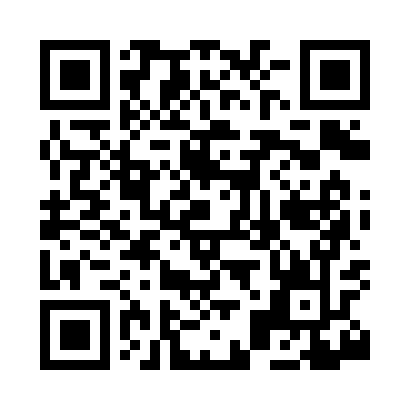 Prayer times for Stiles, Iowa, USAMon 1 Jul 2024 - Wed 31 Jul 2024High Latitude Method: Angle Based RulePrayer Calculation Method: Islamic Society of North AmericaAsar Calculation Method: ShafiPrayer times provided by https://www.salahtimes.comDateDayFajrSunriseDhuhrAsrMaghribIsha1Mon4:045:431:135:138:4410:232Tue4:055:431:145:138:4410:223Wed4:055:441:145:138:4410:224Thu4:065:441:145:148:4410:215Fri4:075:451:145:148:4310:216Sat4:085:451:145:148:4310:207Sun4:095:461:145:148:4310:208Mon4:105:471:155:148:4210:199Tue4:115:471:155:148:4210:1910Wed4:125:481:155:148:4110:1811Thu4:135:491:155:148:4110:1712Fri4:145:501:155:148:4010:1613Sat4:155:501:155:148:4010:1514Sun4:165:511:155:148:3910:1415Mon4:175:521:155:148:3910:1316Tue4:185:531:165:148:3810:1317Wed4:195:531:165:148:3710:1118Thu4:205:541:165:138:3710:1019Fri4:225:551:165:138:3610:0920Sat4:235:561:165:138:3510:0821Sun4:245:571:165:138:3510:0722Mon4:255:581:165:138:3410:0623Tue4:275:591:165:138:3310:0524Wed4:285:591:165:128:3210:0325Thu4:296:001:165:128:3110:0226Fri4:306:011:165:128:3010:0127Sat4:326:021:165:128:299:5928Sun4:336:031:165:118:289:5829Mon4:346:041:165:118:279:5730Tue4:366:051:165:118:269:5531Wed4:376:061:165:108:259:54